			Dokumentnamn	Nr                           Sidnr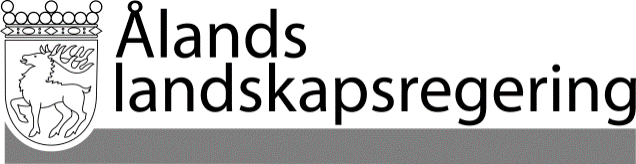 	UTLÅTANDE	13 F1             1 (3)	Datum	Dnr	22.1.2018	ÅLR 2017/9534	Till arbets- och näringsministeriet	kirjaamo@tem.fi	virve.haapajarvi@tem.fi				HänvisningTEM/1230/00.04.01/2015KontaktpersonAvdelningsjurist Cecilia MagnussonÄrendeBegäran om utlåtande över regeringens proposition till riksdagen med förslag om ändring av konkurrenslagen.Begäran om utlåtandeArbets- och näringsministeriet har av landskapsregeringen begärt utlåtande över regeringens proposition till riksdagen med förslag om ändring av konkurrenslagen.Landskapets behörighetLandskapet saknar lagstiftningsbehörighet avseende konkurrens och förslaget omfattas därför till sin helhet av rikets lagstiftningsbehörighet enligt 27 § 10 punkten i självstyrelselagen för Åland. Förslaget har dock särskild betydelse för landskapet, eftersom förslaget påverkar personer bosatta på Åland.Landskapsregeringens utlåtande avseende rikslag som har betydelse för Åland ska inhämtas enligt 28 § 2 mom. i självstyrelselagen för Åland. Landskapsregeringen förutsätter att utlåtandet ges betydelse, eftersom lagändringen påverkar personer bosatta på Åland.Förslagets innehållSyftet med propositionen är att trygga konkurrensen på marknaden och förutsättningarna för företagsverksamhet genom att tillsyn över konkurrensbegränsningarna och konkurrensneutraliteten effektiviseras. Syftet är även att skapa klarhet i vissa bestämmelser avseende konkurrensmyndigheternas behörighet och förfarande. Till konkurrenslagen ska fogas en ny konkurrensneutralitetsregel där det föreskrivs att om en kommun, en samkommun, ett landskaps, staten eller en enhet som de har bestämmande inflytande över bedriver ekonomisk verksamhet i ett konkurrensläge på marknaden ska det eller den ha separat redovisning för den ekonomiska verksamheten. Konkurrenslagens bestämmelser om inspektioner ska ändras så att Konkurrens- och konsumentverket i sina egna lokaler ska kunna göra sökningar i sådana tillfälliga kopior av data som verket tagit i samband med inspektion. Det ska även göras en precisering enligt vilken Konkurrens- och konsumentverkets granskningsrätt ska vara oberoende av lagringsmedia. Förfarandet för befrielse från påföljdavgift och nedsättning av påföljdavgiften ska ändras genom en utvidgning av användningsområdet för s. k. förkortad ansökning.Informationsutbytet mellan nationella myndigheter ska bli utökat i och med att det till lagen fogas myndigheter till vilka Konkurrens- och konsumentverket kan lämna ut handlingar och uppgifter trots sekretessbestämmelser. Bestämmelserna om olika aktörers skyldigheter att lämna uppgifter till Konkurrens- och konsumentverket ska även samlas i en paragraf, så att verket ska ha samma rätt att få uppgifter oberoende av förfarandet som är föremål för undersökning. I detta sammanhang ska upplysningsskyldigheten för kommuner, samkommuner, staten och de enheter som de har bestämmande inflytande över samt för näringsidkarna och näringsidkarnas sammanslutningar utvidgas, så att den omfattar också upphandlande enheter och landskap enlig den föreslagna landskapslagen.Till paragrafen om ärendenas angelägenhetsordning och lämnande av ärende utan prövning ska fogas en prioritetsgrund på basis av vilken Konkurrens- och konsumentverket ska kunna beakta konkurrensbegränsningens betydelse som en grund för att lämna ärendet utan prövning. I fråga om de temporära bestämmelserna ska Konkurrens- och konsumentverket behandlingsfrist för att utreda ärendet förlängas, så att beslutet i huvudsaken ska fattas inom 90 dagar från det att ett temporärt beslut har meddelats i stället för de nuvarande 60 dagarna. En ändring av teknisk natur ska göras i konkurrenslagens undantag från tillämpningsområdet som gäller lantbruket, så att bestämmelsens formulering tydligare omfattar alla arrangemang som är tillåtna enligt EU-lagstiftning.Landskapsregeringens ställningstagandeLandskapsregeringen stödjer främjande av konkurrens och stimulering av företagsverksamhet.Minister 	Mats PerämaaAvdelningsjurist	Cecilia Magnusson